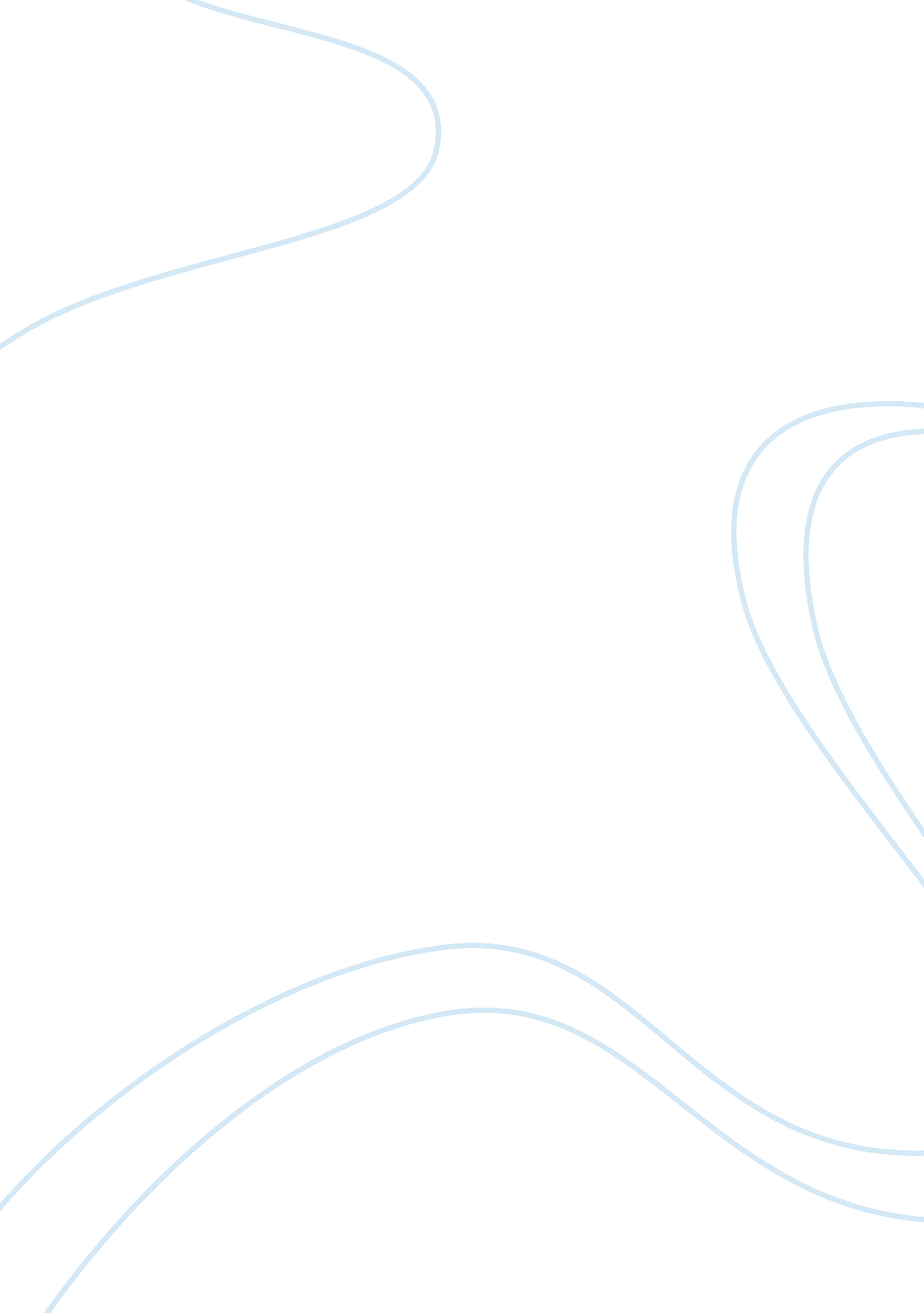 To kill a mockingbird analysisLiterature, American Literature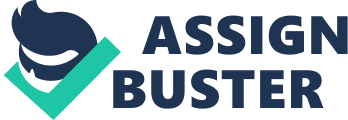 In July 1960, To Kill a Mockingbird was distributed and got up by the Book-of-the-Month Club and the Literary Guild. A dense version of the story showed up in Reader’s Digest magazine. The next year, the novel won the renowned Pulitzer Prize and a few other abstract honors. A classic of American literature, To Kill a Mockingbird has been converted into in excess of 40 dialects with in excess of a million duplicates sold every year. The work’s central character, a little youngster nicknamed Scout, was much the same as Lee in her childhood. In one of the book’s major plotlines, Scout and her brother Jem and their companion Dill investigate their interest with a puzzling and to some degree notorious neighborhood character named Boo Radley. The work was in excess of a story about growing up: another piece of the novel reflected racial partialities in the South. Their lawyer father, Atticus Finch, tries to help a black man who has been accused of assaulting a white woman to get a reasonable preliminary and to keep him from being lynched by irate whites in community. Lee published her second novel, Go Set a Watchman, in July 2015. The story was essentially a first draft of To Kill a Mockingbird and followed the later lives of the novel’s characters. Go Set a Watchman was submitted to a publisher in 1957. At the point When the book wasn’t acknowledged, Lee’s manager requested that her reexamine the story and make her principle character Scout a kid. The creator chipped away at the story for a long time and it in the end became To Kill a Mockingbird. Go Set a Watchman features Mockingbird’s Scout as a 26-year-old woman on her way back home to Maycomb, Alabama, from New York City. Scout’s father Atticus, the upstanding moral conscience of To Kill a Mockingbird, is portrayed as a racist with bigoted views and ties to the Ku Klux Klan. In Watchman, Atticus tells Scout: “ Do you want Negroes by the carload in our schools and churches and theaters? Do you want them in our world?’ The controversial novel and shocking portrayal of a beloved character sparked debates among fans, and offered literary scholars and students fodder for analyzing the author’s creative process. Lee’s second novel also broke pre-sale records for HarperCollins. With reports of 88-year-old Lee’s faltering health, questions arose about whether the publication was the author’s decision. Lee issued a statement through Carter: “ I’m alive and kicking and happy as hell with the reactions to Watchman.” But even that message didn’t put an end to questions: In a 2011 letter, Lee’s sister Alice had written that Lee would “ sign anything put before her by any one in whom she has confidence.” However, others who had met with Lee stated that she was behind the decision to publish. Alabama officials investigated and found no evidence that she was a victim of coercion. 